Сергей Михалков — биографияСергей Михалков — человек-эпоха, человек-легенда, родоначальник знаменитой российской творческой династии.Он родился в 1913 году и прожил долгую счастливую жизнь. Судьба отмерила ему 96 лет, ярких, красивых, творческих. Он был поэтом, драматургом, баснописцем, общественным деятелем, председателем Союза писателей РСФСР. И все-таки в первую очередь, говоря о Сергее Михалкове, вспоминается то, что он был замечательным детским поэтом, на чьих стихах воспитывалась вся страна. Создатель текста к гимну сначала СССР, а потом России. Он автор пьес и киносценариев. Сценарий к фильму «3+2» тоже принадлежит его перу. Он был лично знаком со Сталиным, Хрущевым, Брежневым. В день своего 95-летия принимал поздравления от Владимира Путина.ДетствоРодился Сергей Михалков 13 марта 1913 года в Москве. Маму звали Ольга Михалкова (Глебова), по образованию педагог и медсестра. Отец – коллежский асессор Владимир Михалков, выходец из старинного дворянского рода. Владимир был старшим из трех сыновей, после него родились Александр и Михаил. Детство мальчика – веселое и счастливое, прошло в Подмосковье. Мальчики не посещали сельскую школу по той причине, что она была слишком далеко от усадьбы Михалковых. Поэтому обучением детей занимался персональный воспитатель – гувернантка Эмма Розенберг, немка по происхождению. Эмма была женщиной строгой и требовательной, у мальчишек даже мысли не возникало ослушаться ее. Больше всего Сергею нравились занятия по немецкому языку, он с детства отлично изъяснялся на нем, читал Гете и Шиллера в подлиннике.    Прошло немного времени, и Михалковы поселились в Москве, где мальчишки пошли в настоящую школу. Сергея сразу взяли в 4 класс. Поначалу он стал предметом насмешек своих одноклассников, потому что серьезно заикался. В Москве Михалковы оставались недолго, новый переезд привел семейство в Ставропольский край. Там мальчишки снова идут в школу, и заново нарабатывают авторитет среди одноклассников. Именно здесь в 1928 году был напечатан первый стих Сергея Михалкова.ТворчествоПервое стихотворение под названием «Дорога» появилось на страницах журнала «На подъеме». Оказалось, что отец мальчика показал стихи сына известному в те времена поэту Александру Безыменскому, и тот сумел рассмотреть в его ранних произведениях мощный потенциал. В 1933 году Михалков получил почетный статус внештатного корреспондента газеты «Известия». В начале 30-х годов из печати вышла первая книга стихов Михалкова, которая сразу нашла своего читателя. Стихи молодого поэта можно было услышать в театре, кино, они звучали в эфире радиостанций. В 1936 году газета «Известия» напечатала стих Сергея «Светлана». Оно пришлось по душе Сталину, у которого подрастала дочь Светлана. Вождь всех народов проникся уважением к автору, а снискать его покровительство удавалось немногим авторам. К середине 30-х в стране объявили конкурс на лучшую пионерскую песню, и предложили Михалкову принять в нем участие.Чтобы проникнуться атмосферой, он нашел себе работу вожатого в пионерском лагере и с головой окунулся в эту среду.«Дядя Степа»Набравшись опыта, талантливый литератор выдает «на- гора» несколько стихотворений на тему пионерии. Свои сочинения он отнес Борису Ивантеру, который в то время работал редактором в журнале «Пионер». Борису понравилось все, что написал Михалков, но отдельно он выделил стих «Три гражданина», который и опубликовал на страницах своего издания. Михалков решил не останавливаться на достигнутом, к нему пришла идея написания целой поэмы для детей, которую бы с удовольствием читали малыши разного возраста. Результатом такого решения стала поэма «Дядя Степа», одно из самых известных его произведений. Борис Ивантер посоветовал Михалкову пойти к Самуилу Маршаку, чтобы тот научил его всем премудростям создания детских произведений. Маршак щедро поделился своими знаниями и опытом, он рассказал все тонкости детских стихов, которые должны приносить практическую пользу – развивать, учить, воспитывать, помогать взрослеть.Военные годыСергея Михалкова призвали в Красную Армию в самом начале Великой Отечественной войны. Несколько лет он проработал военным корреспондентом. Это вдохновило Михалкова. Он вскоре представляет всем два киносценария. Первый назывался «Бой под Соколом», второй – «Фронтовые подруги». Именно последний принес ему почетную награду – Государственную премию. В 1943 году Михалков, в соавторстве с другом Габо, приняли участие в конкурсе на создание гимна страны. Именно вариант Михалкова одобрил Иосиф Сталин. Текст немного откорректировали, внесли небольшие правки и в канун 1944 года он впервые прозвучал на всю страну. В 1977 году вышла вторая редакция гимна СССР. В самом конце XX-го века Михалкову снова выпала возможность стать автором гимна страны, только теперь уже России.После войныПосле демобилизации Михалков снова стал работать над созданием стихотворений для детей. Нужно отметить, что у него все получилось, и за всю творческую биографию он стал автором 250 стихотворных басен. Именно он стал автором сценариев к мультфильмам «Охотничье ружье», «Здесь не кусаются», «Как старик корову продавал», «В Африке Жарко», «Зайка-зазнайка». Сценарии Михалкова легли в основу нескольких десятков анимационных лент, в том числе и о прославленном Дяде Степе. Михалков стал автором сценариев к картинам «Новые похождения кота в сапогах», «Три плюс два», «Большое космическое путешествие». Помимо этого он переводил с чешского языка на русский оперы «Проданная невеста» и «Черт и Кача». Не забывал литератор и о взрослом читателе. Для них он создал пьесы «Илья Головин», «Охотник», «Дикари», «Раки и крокодил», «Эцитоны бурчелли».Политическая деятельностьМихалков сумел расположить к себе Иосифа Сталина, и это помогло ему в построении политической карьеры. Его назначили секретарем Союза писателей, потом секретарем Союза писателей РСФСР, а впоследствии он возглавил эту организацию. В 1992 году Михалков стал председателем Международного общества писательских союзов, и оставался в этой должности вплоть до 2008 года. Перед самой смертью поэт получил орден Святого апостола Андрея Первозванного. Таким образом отметили его заслуги в литературной деятельности.Личная жизньПервый раз Сергей Михалков женился на Наталье Кончаловской,  дочери художника Петра Кончаловского  и внучке художника Василия Сурикова. Сергей был так влюблен, что не посмотрел на разницу в возрасте в десять лет и на наличие у невесты дочери от первого брака. Наталья понимала, что она старше, и что может это просто увлечение пылкого юноши, поэтому особо в ЗАГС не стремилась. Но, после долгих ухаживаний, все же дала согласие выйти за него замуж. Они прожили вместе 53 года, пока в 1988 году Наталья не умерла. В этом браке родились два сына писателя – Андрей Кончаловский и Никита Михалков. Андрей стал известным режиссером и сценаристом, носит звание Народного артиста. Никита тоже прославился как актер, сценарист и режиссер, имеет аналогичное звание.    Личная жизнь Сергея Михалкова изменилась спустя 9 лет после смерти его жены. Он женился на Юлии Субботиной, дочери академика Субботина. Писатель был старше своей избранницы на 48 лет, но это не стало помехой супружескому счастью. Этот брак длился до самой смерти Михалкова.СмертьСергея Михалкова не стало 27 августа 2009 года. Он умер в почтенном возрасте – 96 лет. Перед самой смертью он находился в трезвом уме и памяти, собрал родных, попрощался с ними и уснул. В последний момент он открыл глаза, и вполне осознанно сказал, что ему уже хватит, еще раз попрощался, и умер. Его жизнь была яркой и насыщенной. Михалков оставил после себя большое литературное наследие и внес заметный вклад в ее развитие. Местом упокоения писателя и поэта стало Новодевичье кладбище. Прощальная церемония состоялась в Храме Христа 28 августа 2009 года.Источник: https://biographe.ru/znamenitosti/sergey-mihalkov/#%D0%94%D0%B5%D1%82%D1%81%D1%82%D0%B2%D0%BEМатериал:Михалков С. В. Дядя Стёпа. – Москва: Издательство АСТ, 2019. – 61 с.Михалков С. В. Дело моей жизни: Стихи. Песни. Басни. Сатира. – Москва: Воениздат, 1981. – 462 с.Составил библиограф: Дьякова, О.Адрес:297000п. Красногвардейское,ул. Энгельса, 21e-mail: biblioteka.77mail.ruсайт:http://кцбс.рф/ВК:https://vk.com/kr_libтелефон: 2 – 48 – 11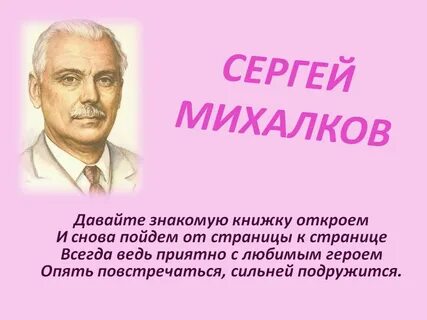 Вас всегда ждётУютная и доброжелательная АтмосфераМБУК «ЦБС» Красногвардейского района        РК110 лет со дня рождения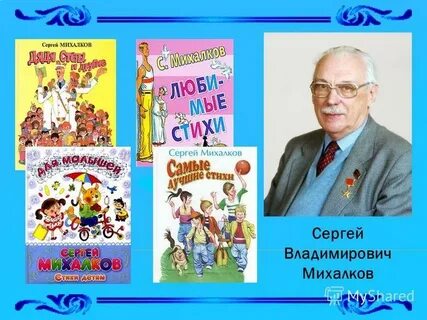 «Не зная прошлого, нельзя любить настоящее, думать о будущем»                                С. В. Михалков